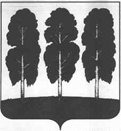 АДМИНИСТРАЦИЯ БЕРЕЗОВСКОГО РАЙОНА ХАНТЫ-МАНСИЙСКОГО АВТОНОМНОГО ОКРУГА – ЮГРЫ ПОСТАНОВЛЕНИЕ от  01.02.2024                              	                                   	                               № 88пгт. Березово О признании утратившими силу некоторых муниципальных правовых актов администрации Березовского районаВ целях приведения муниципальных правовых актов администрации Березовского района в соответствие с действующим законодательством: Признать утратившими силу постановления администрации  Березовского района:- от 22.12.2021 № 1513 «О муниципальной программе «Развитие агропромышленного комплекса Березовского района»;- от 02.12.2022 № 1604 «О внесении изменений в постановление администрации Березовского района от 22.12.2021 № 1513 «О муниципальной программе «Развитие агропромышленного комплекса Березовского района»;- от 04.05.2023 № 303 «О внесении изменений в постановление администрации Березовского района от 22.12.2021 № 1513 «О муниципальной программе «Развитие агропромышленного комплекса Березовского района»;- от 31.05.2023 № 386 «О внесении изменений в постановление администрации Березовского района от 22.12.2021 № 1513 «О муниципальной программе «Развитие агропромышленного комплекса Березовского района»;- от 29.12.2023 № 1028 «О внесении изменений в постановление администрации Березовского района от 22.12.2021 № 1513 «О муниципальной программе «Развитие агропромышленного комплекса Березовского района».Опубликовать настоящее постановление в газете «Жизнь Югры» и разместить на официальном веб-сайте органов местного самоуправления Березовского района.  Настоящее постановление вступает в силу после его официального опубликования и распространяется на правоотношения, возникшие с 04.01.2024. И.о. главы района					                                   Г.Г. Кудряшов